Предупреждение Уважаемые родители (законные представители)!Администрация МБОУ «СОШ № 31» г. Симферополя информирует Вас о том, что  с  31.12.22 по  08.01.23 года у вашего ребенка каникулы.Классный руководитель провел с вашим ребенком цикл бесед:-  Предупреждение детского дорожно-транспортного травматизма (перевозка детей в автомобиле; вождение, а/т средства без водительского удостоверения, световозвращающие элементы);-Правила поведения детей и подростков в общественных местах;-Небезопасность игр на строительных площадках и заброшенных зданиях;-Осторожно - беспризорные животные;-Безопасность поведения на водоемах в зимний период, ОСТРОЖНО ЛЁД;-Один дома. Противопожарная безопасность в школе и дома, правила пользования газом, электроприборами;-Осторожно – взрывоопасные предметы, петарды, фейерверки, хлопушки, бенгальские огни, легковоспламеняющиеся предметы   и т.д;-Профилактика правонарушений, бродяжничества, попрошайничества, вымогательства;-Профилактика негативных явлений среди учащихся: наркомания, токсикомания, алкоголизм, табакокурение, спайсы, снюсы, электронные сигареты;- О вреде электронной сигареты;- «Жизнь прекрасна»;- Об ответственности за распространие, продажу, обмен электронных сигарет;  - Профилактика и правила гигиены при ОРВИ, ГРИППЕ, коронавирусной инфекции.  Вакцинация от ГРИППА, ковида;- Правила поведения на Ж/Д путях;- Об опасности разжигания костров и порядке действий в случае пожара;- Предотвращение негативных ситуаций во дворе, дома, в общественных местах в целях безопасности учащегося;-Правила поведения  с незнакомыми людьми при появлении их возле двери квартиры, дома и на улице;- Меры предосторожности в обращении с острыми, колющими и режущими, легковоспламеняющимися и взрывоопасными предметами,  о запрещение приноса в школу газовых,  перцовых баллончиков, аэрозольных баллончиков, любого вида оружия ;- Об экстремизме и терроризме;- Правила поведения при открытых окнах в помещение;- Антитеррористическая безопасность, действия при ЧС;-  Насилие в семье;- Буллинг и его последствия;- Безопасность в сети Интернет;- О правилах поведения при поступлении сигнала "Воздушная тревога"- О необходимости сообщать родителям (законным представителям)  о своём местонахождении при выходе из дома;- О запрете поднимать  на улице, в общественных местах  бесхозные вещи и предметы;- Об ответственности родителе (законных представителей) за жизнь и здоровье детей во время каникул;- О контроле и ответственности   родителей (законных представителей) за создание и ведение (их детьми) страниц в социальных сетях, а также за общение с другими пользователями в социальных сетях;- Об ответственности родителей (законных представителей) за воспитание и развитие своих детей. (Они обязаны заботиться о здоровье, физическом, психическом, духовном и нравственном развитии своих детей, обеспечить получение детьми основного общего образования) (Семейный кодекс РФ, ст. 63) + памятка для родителей.Классный руководитель информировал вашего ребенка: 1. Статья 7 РК Родители (лица, их заменяющие), должностные лица принимают меры по недопущению нахождения в общественных местах без сопровождения родителей (лиц, их заменяющих), родственников или ответственных лиц:1) несовершеннолетних в возрасте до 7 лет - круглосуточно;
2) несовершеннолетних в возрасте от 7 до 14 лет - с 21 часа до 6 часов;
3) несовершеннолетних в возрасте от 14 лет до достижения совершеннолетия - с 22 часов до 6 часов.Обращаем Ваше внимание на организацию отдыха вашего ребенка во время каникул. Уделяйте, пожалуйста, больше внимания своему ребенку. Привлекайте его к выполнению домашних обязанностей. Держите под контролем проведение свободного времени вне дома. Проводите с ним разъяснительные беседы. Ограничьте пребывание ребенка за пределами дома в вечернее время. Всегда знайте, где находится Ваш ребенок.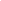 Помните: жизнь и здоровье детей – в ваших руках! Вы несёте полную ответственность за жизнь и здоровье ваших детей во время зимних каникул!  Администрация МБОУ «СОШ 31» г. Симферополя